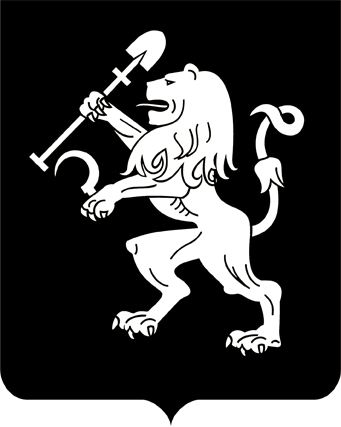 АДМИНИСТРАЦИЯ ГОРОДА КРАСНОЯРСКАПОСТАНОВЛЕНИЕО внутригородских объектахв городе КрасноярскеВ соответствии с решением Красноярского городского Совета депутатов от 14.10.2015 № В-130 «О порядке наименования и переименования внутригородских объектов в городе Красноярске, увековечения памяти граждан и исторических событий на территории города               Красноярска», рекомендацией комиссии по рассмотрению обращений    о наименовании и переименовании внутригородских объектов в городе Красноярске, увековечении памяти граждан и исторических событий       на территории города Красноярска (протокол от 01.09.2022 № 5), руководствуясь статьями 17, 41, 58, 59 Устава города Красноярска, ПОСТАНОВЛЯЮ:1. Присвоить наименование «Семейный» пешеходному мосту через р. Качу в районе Речного переулка и сквера имени Г.В. Юдина Центрального района города Красноярска в соответствии со схемой расположения внутригородского объекта согласно приложению.2. Настоящее постановление опубликовать в газете «Городские новости» и разместить на официальном сайте администрации города.Глава города                                                                               В.А. Логинов23.09.2022№ 843